Візантійська імперія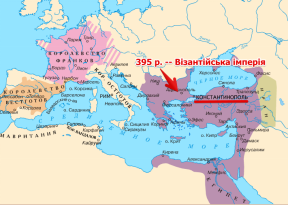 Константин Великий та заснування КонстантинополяСхідна та Західна Римська імперіяНаселення 

Заповнення «сонечка» в зошиті. 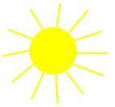 МонархіяВасилевсХристиянська церкваСенат –синклітВелика кількість чиновників, але влада імператора необмежена
Правління Юстиніана І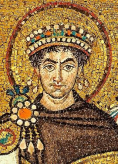 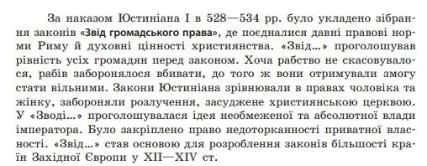 527 рік- Юстиніан та Феодора«Звід громадського права» 

Робота з додатковими історичними джерелами532 р.- повстання Ніка – за 8 днів знищили 35 тис. людейБойові походи, в т.ч. і захоплення Риму та РевенниЗбільшення території в 2 рази
Правління Лева ІІІ Ісавра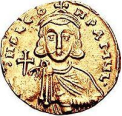 Напади арабів зменшили територію Візантію в 3 разиВрятувати Константинополь можна було лише за допомогою грецького вогню
Перегляд відео «Грецький вогонь»Реорганізація врміїСтворення конного військаНехватка землі для селянПочаток боротьби з церквою та іконоборського рухуКульт ікон було відновлено лише через 100 років
Правління Василія І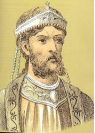 Активна християнізація
Знайомство з біографією (робота з підручником)

Правління Василія ІІ Болгароборець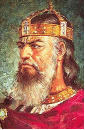 Масові набіги болгарівУспішні завоювання Болгарії

Турецькі завоюванняМіж знаттю та імператором розгортається боротьба за впливАрмія слабшаєВізантійці 1 раз програли туркамНа захоплених землях турки утворюють Румський султанатЗаснування династії Комнінів
Заповнення порівняльної таблиці «Династія Комнінів» по матеріалу підручника Візантійський побут та культураПерегляд відео «Культура Візантії»Запис у бланку «8 фактів про культуру Візантії»Запис термінів тривіум , квадривіум, фреска, мозаїка, ікона 
Домашня робота
&5 опрацювати, переглянути відео та виконати завдання в зошиті.

 

 

 

 

 

 

 

 

 

 

 

ІмператорЙого політика